SUGERENCIAS 19.III.23- Fano nos regala esta cuaresma una actividad que vamos a seguir, guiados por un mapa titulado: “Buscando el tesoro de Jesús”. Recorreremos desiertos, oasis, Jerusalén y Betania para llegar al tesoro de la CRUZ, Cristo muerto y resucitado. Nos encontraremos con personajes: el tentador, Elías y Moisés, la Samaritana, el Ciego, Lázaro... En el camino encontraremos pistas: la Palabra, el Agua, la Luz y la Vida.  ¿Os atrevéis? Busca en: https://odresnuevos.es/2023/02/13/cuaresma-fano-2023/ Aprended esta canción sobre este tema: El tesoro de Jesús, Unai Quirós y Fano, canción: https://www.youtube.com/watch?v=OusQNQ7ItSo Aquí tienes también el mapa de Fano: https://odresnuevos.es/2023/02/13/cuaresma-fano-2023/#jp-carousel-20299. Haced el mapa completo en forma de rollo o en papel pluma y cada domingo vais añadiendo el mapa que toca y lo explicáis. Hoy pondremos el cartel 3º, el de Samaría.- Mañana día 20 celebramos a S. José, pero en este domingo celebramos el día del Seminario. Visitad el Seminario, preguntad que se hace allí y rezad todos los días: Padre bueno, que me amas, confío en que tienes una vocación especial para mi vida que conducirá a mi santidad y mi felicidad. Enséñame cómo hablar contigo y escucharte, para que en el silencio de la oración puedas abrir mi corazón para conocer y seguir este plan. Si soy llamado a una vocación en tu Iglesia, dame el coraje para decir «sí». Por favor, coloca personas santas en mi camino para ayudarme a conocerte, amarte y servirte, para que pueda convertirme en un testigo efectivo de tu amor en el mundo. Amén.- Podemos hacer un cartel en una cartulina blanca donde ponemos a lápiz la silueta de nuestras dos manos.  La idea es que expresen que todos como el ciego necesitamos ayuda. Así que en una palma escribimos el nombre de una persona que nos ayudó y lo que hace por nosotros. En la otra mano ponemos el nombre Jesús y en qué nos ayuda. Y lo presentamos en la Acción de Gracias.- Siguiendo la temática de las semanas anteriores en las escaleras del presbiterio se pondría colocar diversas velas que encendemos en algún momento y un cartel: “Señor pon la luz de la fe en mis ojos”. - Se podría vendarle los ojos a uno, pasearlo por entre los bancos y preguntarle cómo se ha sentido.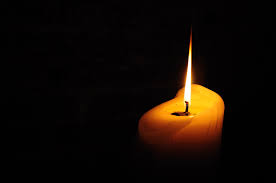 - Resulta fácil la representación del evangelio con 3 grupos que dialoguen: Jesús, el ciego (se quita las gafas oscuras cuando Jesús le cura) y sus familiares (ciegos de fe, representados con gafas oscuras).- En la homilía se podría hablar de nuestras cegueras y que el mundo hay cada día más ciegos, incapaces de descubrir a Dios y de tener fe. Hay muchas personas que no creen en Dios o que ya no lo ven ni lo sienten en sus vidas. Con estas vitaminas: oración, eucaristía, amor y Jesús queremos simbolizar los remedios que hemos de tomar para no quedar definitivamente ciegos a la visión de Dios. (Salen cuatro chicos/as con cuatro tarros donde estén señaladas las vitaminas oración, eucaristía, amor y Jesús. Pueden sustituirse por otras).- Estos días el grupo, el equipo de liturgia, y cada uno debería preparar bien la celebración del Sacramento del Perdón, a ser posible en una celebración comunitaria y festiva del Perdón. Para ello piensa aquellas cegueras que vives y donde quieres que Jesús sea luz.- En Cuaresma recordamos nuestro bautismo y nos preparamos para la vigilia pascual. Al celebrar este sacramento se entrega la vela encendida en el cirio pascual a los padres y padrinos y se les dice: “A vosotros padres y padrinos se os confía acrecentar esta luz, para que iluminados por Cristo caminen siempre como hijos de la luz”. Encended la vela en el cirio pascual y decid: “Ofrecemos a Jesús nuestros ojos para que cure nuestra ceguera y nos ayude a mirar a todos con la mirada de Dios, la mirada de fe y de amor”.- Se le podría dar a cada niño un trozo de papel para que dibuje en él sus ojos y se clava delante del altar. Y dicen: ofrecemos a Jesús nuestros ojos para aprender a ver como él. VÍDEOS: Cuaresma-4ºA, Juan  9, 1.6-9. 13-17. 34-38, El ciego de nacimiento. -Jesús sana a un ciego de nacimiento, película: https://www.youtube.com/watch?v=l6Wz76gZw2I-Curación de un ciego de nacimiento, película: https://www.youtube.com/watch?v=sXuKIFjbA-g -La curación del ciego, dibujos: https://www.youtube.com/watch?v=6mTph1Yjk44 -Jesús sana a un ciego de nacimiento, dibujos: https://www.youtube.com/watch?v=z50XDxCHkxQ-¿Te atreves a mirar diferente?, Verbo Divino 2014, reflexión: https://www.youtube.com/watch?v=T-FXwxq0urY -Vuelve a mirar, Verbo Divino 2017, reflexión: https://www.youtube.com/watch?v=07sZ8g5A39E-Jesús sana a un hombre ciego, narración: https://www.youtube.com/watch?v=33fWhP_tWFQ-El Señor es mi Luz y mi salvación (Sal 22), Hna. Glenda, canto: https://www.youtube.com/watch?v=yUt_WbPqzSM-El ciego de nacimiento, Javier Brú, canción: https://www.youtube.com/watch?v=ZO2Fup7A6Gc-Quiero verte, canción: https://www.youtube.com/watch?v=VfqbYjcuDLA-Jesús y el ciego de nacimiento, teatro niños: https://www.youtube.com/watch?v=Ge3e4DzW2jE